Publicado en  el 11/08/2016 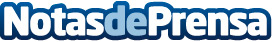 Los cinco errores más comunes en NetworkingEl networking forma parte de la rutina habitual de los emprendedores. La experiencia práctica es la mejor oportunidad para perfeccionar las técnicas personales con las que establecer una red valiosaDatos de contacto:Nota de prensa publicada en: https://www.notasdeprensa.es/los-cinco-errores-mas-comunes-en-networking Categorias: Emprendedores Recursos humanos http://www.notasdeprensa.es